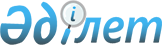 Об утверждении Инструкции по присвоению категории спортивным сооружениям
					
			Утративший силу
			
			
		
					Приказ Председателя Агентства Республики Казахстан по туризму и спорту от 27 марта 2004 года N 06-2-2/102. Зарегистрирован Министерством юстиции Республики Казахстан от 24 апреля 2004 года N 2820. Утратил силу приказом и.о. Министра туризма и спорта Республики Казахстан от 14 августа 2009 года N 01-01-07/141

      Сноска. Утратил силу приказом и.о. Министра туризма и спорта РК от 14.08.2009 N 01-01-07/141.      В целях эффективного использования спортивных сооружений и соответствия их классу и категории при эксплуатации  ПРИКАЗЫВАЮ: 

      1. Утвердить прилагаемую Инструкцию по присвоению категории спортивным сооружениям. 

      2. Отделу технического обслуживания и эксплуатации спортивных и туристских объектов в установленном порядке представить настоящий приказ на государственную регистрацию в Министерство юстиции Республики Казахстан. 

      3. Контроль за исполнением настоящего приказа возложить на заместителя Председателя Канагатова Е.Б. 

      4. Настоящий приказ вступает в силу со дня государственной регистрации в Министерстве юстиции Республики Казахстан.           Председатель  Утверждена                   

Приказом Председателя Агентства      

Республики Казахстан по туризму и спорту 

от 27 марта 2004 года N 06-2-2/102    

"Об утверждении Инструкции по присвоению  

категории спортивным сооружениям"    Инструкция 

по присвоению категории спортивным сооружениям 1. Общие положения       1. Настоящая Инструкция по присвоению категории спортивным сооружениям (далее - Инструкция) разработана в соответствии с Положением Агентства Республики Казахстан по туризму и спорту, утверждҰнного  постановлением  Правительства Республики Казахстан от 19 ноября 1999 года N 1755 и детализирует процедуру присвоения категории спортивным сооружениям. 

      2. Категория присваивается спортивным сооружениям в соответствии с настоящей инструкцией и приказом Председателя Агентства Республики Казахстан по туризму и спорту "Об утверждении нормативного документа по эксплуатации и техническому обслуживанию спортивных сооружений" N 06-2-2/365 от 25 ноября 2003 года "Классификация спортивных сооружений" в зависимости от размеров, градостроительных требований, концентрации материальных ценностей, оборудования и факторов амортизации. 

      3. Категория спортивных сооружений присваивается и утверждается уполномоченным государственным органом в области физической культуры и спорта (далее - уполномоченный орган) и указывается в паспорте спортивного сооружения. 

      4. Для коллегиального рассмотрения вопросов присвоения категории спортивным сооружениям уполномоченный орган создаҰт консультативно-совещательный орган - Комиссию по присвоению категории спортивным сооружениям (далее - Комиссия).  2. Образование и деятельность комиссии        5. В своей деятельности Комиссия руководствуется законодательством Республики Казахстан, нормативными правовыми актами Республики Казахстан в области физической культуры и спорта, а также настоящей Инструкцией. 

      6. В состав Комиссии входят специалисты уполномоченного органа и представители спортивных организаций. Состав Комиссии утверждается приказом первого руководителя уполномоченного органа или лица, исполняющего его обязанности. 

      7. Рассмотрение документов, представленных спортивными сооружениями осуществляется на заседаниях Комиссии не позднее одного месяца со дня подачи документов. 

      8. Для рассмотрения документов, представленных на получение категории, Комиссия созывается по мере необходимости, но не реже одного раза в месяц. 

      9. Заседания Комиссии проводятся при наличии не менее 2/3 от общего числа членов Комиссии.  

      10. Комиссия путҰм открытого голосования (простым большинством голосов) вносит предложения рекомендательного характера о присвоении категории или отказе в присвоении категории.  

      11. Протоколы заседания Комиссии ведутся секретарҰм Комиссии. 

      12. Cекретарь Комиссии ведҰт делопроизводство, подготовку документов, справок (актов), протоколов и решений, оповещает членов Комиссии о месте и времени проведения заседания, осуществляет исполнение принятых решений.  3. Присвоение категории спортивным сооружениям       13. В соответствии с Классификацией спортивных сооружений категории присваиваются только сооружениям, имеющим вспомогательные помещения из расчҰта нормативной пропускной способности. 

      14. Для утверждения категории руководитель спортивного сооружения представляет в уполномоченный орган следующие документы: 

      1) копию Паспорта спортивного сооружения; 

      2) копию Акта государственной комиссии о приҰме спортивного сооружения в эксплуатацию; 

      3) копию Акта технического обследования спортивного сооружения в части эксплуатационной надҰжности, устойчивости строительных конструкций и обеспечения необходимой степени безопасности; 

      4) копию архитектурно-строительных чертежей (фасады, планы, разрезы); 

      5) планово-расчҰтные показатели количественного состава занимающихся и суточного режима работы спортивных сооружений. 

      15. Комиссия вносит рекомендацию о присвоении категории спортивным сооружениям, исходя из следующих основных признаков:  

      1) строительных размеров и площади; 

      2) техническое состояние объекта, степень физического и морального износа,  

      а также критериев: 

      1) состава вспомогательных помещений из расчҰта нормативной пропускной способности; 

      2) наличия спортивного оборудования и инвентаря; 

      3) применение высококачественных конструкции и материалов (полы залов, покрытия плоскостных сооружений и т.д.); 

      4) доступ для лиц с ограниченными возможностями; 

      5) соответствие объектов требованиям техники безопасности, санитарно-гигиеническим и противопожарным нормам. 

      16. Комиссия вносит рекомендацию об отказе в присвоении категории в случаях, если: 

      1) не представлены документы, предусмотренные пунктом 14 настоящей Инструкции; 

      2) обнаружены в представленных документах недостоверные или искажҰнные данные; 

      3) спортивное сооружение не соответствует признакам, критериям и требованиям классификации спортивных сооружений. 
					© 2012. РГП на ПХВ «Институт законодательства и правовой информации Республики Казахстан» Министерства юстиции Республики Казахстан
				